Главное Управление МВД России по г. МосквеУправление по контролю за оборотом наркотиков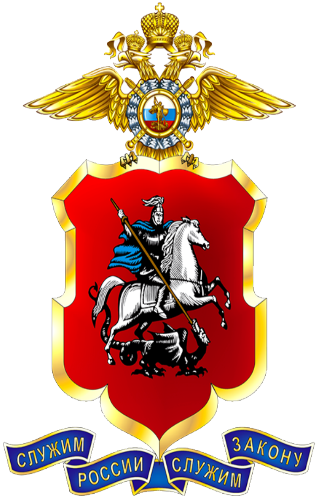     Наркоконтроль               предупреждаетоб ответственности за совершение преступлений 
и правонарушений в сфере незаконного оборота наркотиковЕсли Вам стали известны факты употребления или распространения наркотиков СООБЩИ, ГДЕ ТОРГУЮТ СМЕРТЬЮ Так Вы можете спасти чью-то жизнь.Телефон дежурной части УНК ГУ МВД России по г. Москве:8 (495) 316-70-66     Телефоны и адреса УВД по административным округамОфициальный сайт: https://77. мвд.рфТелефон доверия ГУ МВД России: 8(495) 694-92-29E-mail: unkmos@mvd.ru    ЭТО ДОЛЖЕН ЗНАТЬ КАЖДЫЙНАРКОТИКИ:- разрушают семьюКто сам в плену, не может заботиться о близких, воспитывать детей.-причина многих заболеванийОт разрушения клеток мозга, слабоумия, шизофрении, поражения печени, легких, сердечно-сосудистой, нервной, половой систем до заражения гепатитом, СПИДом 
и другими смертельными заболеваниями. 
Причем это не зависит ни от вида наркотиков, ни от способа употребления. 
Финал всегда один. Это только вопрос времени.- причина уродства у детейДаже один прием некоторых наркотиков меняет генетический код человека. 
Не говоря уже о периодическом и впоследствии постоянном употреблении.- приводят к несчастным случаямРассеянность внимания, нарушение координации движения и ориентации 
в пространстве часто становятся причиной ДТП, бытовых и производственных травм, смертельно опасных авантюр, несут угрозу жизни и здоровья других людей.Меры правовой ответственности за употребление и распространение наркотических средств и психотропных веществ.Административная ответственностьСтатья 6.9. Потребление наркотических средств или психотропных веществ 
без назначения врача – административный штраф в размере от 4 до 5 тысяч рублей или административный арест до 15 суток.Уголовная ответственностьСтатья 228.1. Незаконное производство, сбыт или пересылка наркотических средств, психотропных веществ или их аналогов, а также незаконный сбыт или пересылка растений, содержащих наркотические средства или психотропные вещества наказывается лишением свободы от 4 лет до пожизненного лишения свободы.Если Вам стали известны факты употребления или распространения наркотических средств и психотропных веществ звоните№ п/пУВД по АО(дежурная часть)Адрестелефон1ЦАОСредняя Калитниковская, д.318 (495) 676-40-112САОВыборгская, д.148 (495) 601-00-083ЮАОКаширское шоссе, д. 328 (499) 320-55-164ЗАОЛобачевского, д.1168 (499) 233-91-005ВАОВернисажная, д.18 (495) 965-14-016СЗАОМаршала Рыбалко, д.4, к.18 (499) 194-11-857СВАОВешних Вод, д.10, стр.38 (495) 616-06-018ЮЗАОКржижановского, д.20/30, к.78 (499) 124-47-019ЮВАОСормовский проезд, д.13, к.28 (495) 376-66-6610ЗеленоградПанфилова, д.28А8 (499) 731-08-3211ТиНАОФизическая, д.138 (495) 850-13-20